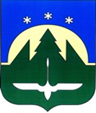 Городской округ Ханты-МансийскХанты-Мансийского автономного округа – ЮгрыДУМА ГОРОДА ХАНТЫ-МАНСИЙСКАРЕШЕНИЕ№ 473-VI РД						 Принято							             25 декабря 2020 годаО внесении изменений в Решение Думы города Ханты-Мансийска
от 22.12.2017 № 200-VI РД
«О Положении о порядке организации и осуществления территориального общественного самоуправления
в городе Ханты-Мансийске»Рассмотрев проект изменений в Решение Думы города Ханты-Мансийска от 22.12.2017 № 200-VI РД «О Положении о порядке организации                                  и осуществления территориального общественного самоуправления в городе Ханты-Мансийске», в соответствии со статьями 26.1, 27 Федерального закона от 06.10.2003 № 131-ФЗ «Об общих принципах организации местного самоуправления в Российской Федерации», руководствуясь частью 1 статьи 69 Устава города Ханты-Мансийска, Дума города Ханты-Мансийска РЕШИЛА:1.Внести в приложение к Решению Думы города Ханты-Мансийска                      от 22.12.2017 № 200-VI РД «О Положении о порядке организации                                   и осуществления территориального общественного самоуправления в городе Ханты-Мансийске» изменение, дополнив статью 10 пунктом 10.3 следующего содержания:«10.3. Органы ТОС могут выдвигать инициативный проект в качестве инициаторов проекта.».2.Настоящее Решение вступает в силу с 1 января 2021 года.Председатель                                                                 ГлаваДумы города Ханты-Мансийска                               города Ханты-Мансийска_______________К.Л. Пенчуков                                  ____________М.П. РяшинПодписано                                                                        Подписано25 декабря 2020 года                                                      25 декабря 2020 года